Informacja o sytuacjina rynku pracy wg stanuna dzień 31 sierpnia 2016r.Powiat Kędzierzyńsko-KozielskiKędzierzyn-Koźle  29.09.2016r. Stopa i poziom bezrobocia.Stopa bezrobocia w powiecie kędzierzyńsko-kozielskim w sierpniu 2016r. wynosiła 10,2 % i była wyższa w ujęciu miesięcznym o 0,1% oraz niższa w ujęciu  rocznym o  0,7 %. Tabela nr 1a  - Stopa bezrobocia w kraju , w województwie oraz w powiecie.*szacunek bez korekty GUS      
Liczba bezrobotnych zarejestrowanych w Powiatowym Urzędzie Pracy w Kędzierzynie-Koźlu w dniu       31 sierpnia 2016r. wynosiła  3412 osób i  była wyższa w ujęciu miesięcznym o 16 osób oraz  
niższa w ujęciu  rocznym o 171 osób.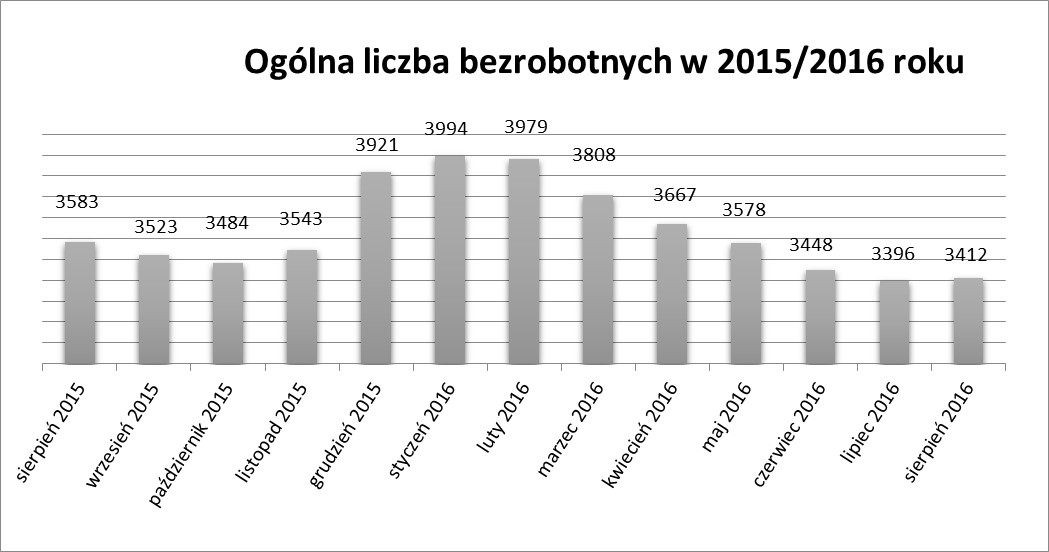 W miesiącu sierpniu 2016r. odnotowano spadek osób bezrobotnych we wszystkich gminach powiatu kędzierzyńsko-kozielskiego za wyjątkiem gminy Reńska Wieś w ujęciu rocznym, natomiast w ujęciu miesięcznym nastąpił wzrost tylko w gminie Kędzierzyn-Koźle, w pozostałych gminach nastąpił niewielki spadek.Tabela nr 1b  - Bezrobocie na lokalnym rynku pracy z podziałem na gminy. Struktura bezrobotnych.W sierpniu 2016r. w ujęciu miesięcznym odnotowano spadek osób bezrobotnych będących w szczególnej sytuacji na rynku pracy w następujących kategoriach: Z prawem do zasiłkuZamieszkali na wsiBez kwalifikacjiNiepełnosprawniNatomiast wzrost nastąpił w kategoriach:Zwolnione z przyczyn dot. zakładu pracyBez doświadczenia zawodowegoDo 30 roku życiaDo 25 roku życiaDługotrwale bezrobotnePosiadające co najmniej jedno dziecko do 6 roku życiaW sierpniu 2016r. w ujęciu rocznym odnotowano spadek osób bezrobotnych będących w szczególnej sytuacji na rynku pracy w większości kategorii za wyjątkiem:Bez doświadczenia zawodowego Osoby posiadające co najmniej jedno dziecko do 6 roku życiaNiepełnosprawni Ruch bezrobotnych.W sierpniu 2016r  w stosunku do miesiąca poprzedniego nastąpił wzrost rejestracji (o 59 osób). Wskaźnik płynności rynku pracy, liczony jako stosunek liczby bezrobotnych podejmujących pracę 
do liczby nowo zarejestrowanych w sierpniu 2016r. wyniósł 56,0 %  gdy w lipcu 2016r. 
56,0 %.    Tabela nr 3a  – Napływ i odpływ bezrobotnych.W sierpniu 2016r. najwięcej osób zarejestrowało się z następujących branż :Handel hurtowy i detaliczny, naprawy pojazdów samochodowych 
włączając motocykle  – 88 osóbPrzetwórstwo przemysłowe – 68 osóbBudownictwo – 39 osobyDziałalność w zakresie usług administrowania i działalność wspierająca – 35 osóbW 12 branżach liczba osób rejestrujących jest większa niż w poprzednim miesiącu, natomiast 
w 6 branżach mniejsza. Największy wzrost rejestrujących się bezrobotnych odnotowano 
w branży: Przetwórstwo przemysłowe.Tabela nr 3b – Bezrobotni rejestrujący się wg rodzaju działalności ostatniego miejsca pracy ( dane szacunkowe )Najwięcej osób rejestrujących się w miesiącu sierpniu 2016r. to ponownie sprzedawcy  (55 osób) 
oraz osoby nie posiadające żadnego zawodu i specjalności (45 osób). Tabela nr 3c – Bezrobotni rejestrujący się wg zawodu i specjalności (dane szacunkowe). Oferty pracy.W sierpniu 2016r. do Powiatowego Urzędu Pracy w Kędzierzynie-Koźlu zgłoszono 417 ofert pracy, mniej w ujęciu miesięcznym o 90 ofert pracy oraz więcej w ujęciu rocznym o 117 ofert pracy.Zgłoszone oferty pracy dotyczyły między innymi: 324 – miejsca pracy niesubsydiowanej, tj. 77,7% wszystkich ofert 93 – miejsca pracy subsydiowanej,  tj. 22,3% wszystkich ofertOferty pracy  pochodziły z następujących sektorów:358 - z sektora niepublicznego, tj. 85,9% wszystkich ofert  59 - z sektora publicznego, tj. 14,1% wszystkich ofert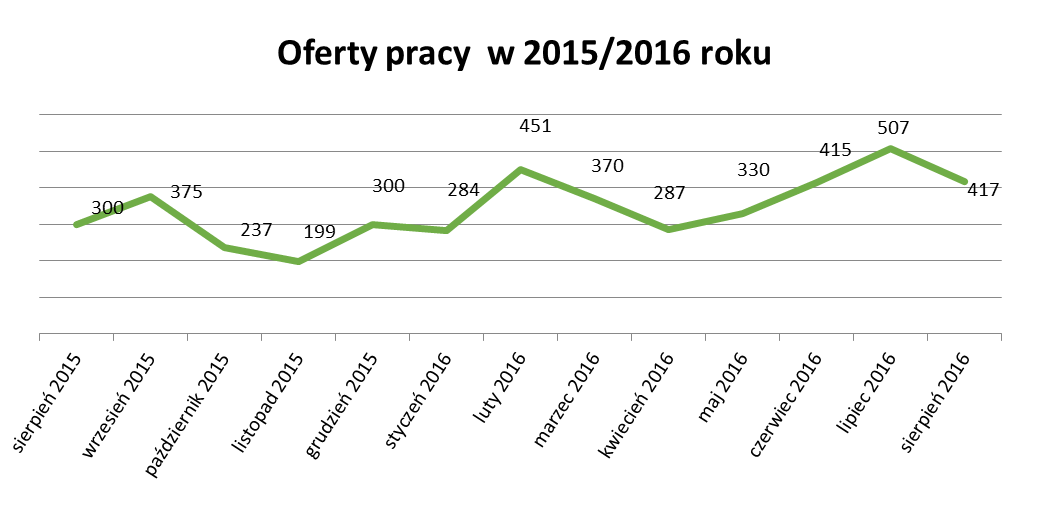 W sierpniu 2016r. najwięcej ofert pracy zgłoszono w następujących  branżach:Działalność profesjonalna, naukowa i techniczna BudownictwoEdukacjaTabela nr 4 – Oferty pracy Stopa bezrobocia w %sierpień
2015lipiec
2016sierpień 
2016Przyrost/spadek                VIII 2015
-VIII 2016Przyrost/spadek                 VII 2016
-VIII 2016Stopa bezrobocia w %sierpień
2015lipiec
2016sierpień 
2016Przyrost/spadek                VIII 2015
-VIII 2016Przyrost/spadek                 VII 2016
-VIII 2016Kraj10,08,68,5-1,5-0,1Województwo10,09,09,0*-1,0-Powiat Kędzierzyn-Koźle10,910,110,2*-0,7+0,1Miasto/Gminasierpień 2015sierpień 2015lipiec 2016lipiec 2016sierpień 2016sierpień 2016Przyrost/spadek                  VIII 2015
–VIII 2016     Przyrost/spadek                  VIII 2015
–VIII 2016     Przyrost/spadek                   VII 2016 
- VIII 2016     Przyrost/spadek                   VII 2016 
- VIII 2016     Miasto/GminaOgółem KobietyOgółem KobietyOgółem KobietyOgółemKobietyOgółemKobietyOgółem358320273396195534122006-171-211651Kędzierzyn-Koźle253313982382132624141371-119-273245Bierawa250156230140228146-22-10-26Cisek146841358413480-12-4-1-4Pawłowiczki287166271175269174-188-2-1Polska Cerekiew151861509014190-104-9-Reńska Wieś216137228140226145108-25T Tabela nr 2a - Zmiany zachodzące na lokalnym rynku pracy w wybranych kategoriach bezrobotnych.Wybrane kategorie bezrobotnychsierpień 2015sierpień 2015lipiec 2016lipiec 2016sierpień 2016sierpień 2016Przyrost/spadek                   VIII 2015 
- VIII 2016    Przyrost/spadek                   VIII 2015 
- VIII 2016    Przyrost/spadek                   VII 2016 
– VIII 2016     Przyrost/spadek                   VII 2016 
– VIII 2016     Wybrane kategorie bezrobotnychOgółem KobietyOgółem KobietyOgółem KobietyOgółemKobietyOgółemKobietyStan bezrobotnych na koniec m-ca358320273396195534122006-171-211611 Z prawem do zasiłku374221302196288182-86-39-14-14Zwolnione z przyczyn dot. zakładu   pracy1961231519115694-40-2953Zamieszkali na wsi10506291014629998635-526-166Bez kwalifikacji140379912817571275763-128-36-66Bez doświadczenia zawodowego787492787492794511719719Osoby będące w szczególnej sytuacji na rynku pracyOsoby będące w szczególnej sytuacji na rynku pracyOsoby będące w szczególnej sytuacji na rynku pracyOsoby będące w szczególnej sytuacji na rynku pracyOsoby będące w szczególnej sytuacji na rynku pracyOsoby będące w szczególnej sytuacji na rynku pracyOsoby będące w szczególnej sytuacji na rynku pracyOsoby będące w szczególnej sytuacji na rynku pracyOsoby będące w szczególnej sytuacji na rynku pracyOsoby będące w szczególnej sytuacji na rynku pracyOsoby będące w szczególnej sytuacji na rynku pracyDo 30 roku życia926649882600903635-23-141235Do 25 roku życia433285414267423279-10-6912Długotrwale bezrobotne210812252001120020251231-8362431Powyżej 50 roku życia119748011024541091450-88-30116Korzystające ze świadczeń z pomocy społecznej24518211498138114-107-682416Posiadające co najmniej jedno dziecko do 6 roku życia64956064556766458815281921Posiadające  co najmniej jedno dziecko niepełnosprawne do 18 roku życia201718151916-1-111Niepełnosprawni2571252811482771492024-41Napływ i odpływ bezrobotnych w 2016r. lipiec 2016sierpień 2016 Przyrost/spadekNarastająco w 2016r.NAPŁYW  (rejestracje)Ogółem377436593480Kobiety202244421750ODPŁYW  (wyłączenia)Ogółem429420-93989Kobiety202193-91911w tym podjęcia pracy211211-2044Sekcja PKDBezrobotni rejestrujący sięw lipcu 2016r.Bezrobotni rejestrujący sięw sierpniu 2016r.Przyrost/spadekHandel hurtowy i detaliczny, naprawy pojazdów samochodowych włączając motocykle678821Przetwórstwo przemysłowe416827Budownictwo32397Działalność w zakresie usług administrowania i działalność wspierająca28357Administracja publiczna i obrona narodowa; obowiązkowe zabezpieczenia społeczne13174Działalność związana z zakwaterowaniem i usługami gastronomicznymi61610Opieka zdrowia i pomoc społeczna8146Edukacja3413-21Transport i gospodarka magazynowa10122Pozostała działalność usługowa8113Działalność profesjonalna, naukowa i techniczna693Działalność finansowa i ubezpieczeniowa594Informacja i komunikacja55-Rolnictwo, leśnictwo, łowiectwo i rybactwo73-4Działalność związana z kulturą , rozrywką i rekreacją23-1Wytwarzanie i zaopatrywanie w energię elektryczną, gaz, parę wodną, gorącą wodę i powietrze do układów klimatyzacyjnych121Działalność związana z obsługą rynku nieruchomości51-4Dostawa wody i gospodarowanie ściekami i odpadamioraz działalność związana z rekultywacją21-1Górnictwo i wydobywanie11-Gospodarstwo domowe  pracowników zatrudniające; gospodarstwa domowe produkujące wyroby i świadczące usługi na własne potrzeby1--1Organizacje i zespoły eksterytorialne0--Branże , w których liczba rejestrujących się bezrobotnych:sierpień 2016r.rośnie12bez zmian3spada6Zawody i specjalnościZawody i specjalnościLiczba osób rejestrujących się w sierpniu 2016 r.NazwaKodLiczba osób rejestrujących się w sierpniu 2016 r.Sprzedawca52230155Murarz71120214 Technik ekonomista331403 14Ślusarz72220410Kucharz51200110Robotnik gospodarczy 51530310Sekcja PKDOferty pracyw sierpniu 2016bez miejsc aktywizacji zawodowej (ilość stanowisk)Oferty pracynarastającobez miejsc aktywizacji zawodowej w 2016r.Działalność profesjonalna, naukowa i techniczna139483Budownictwo59389Edukacja3566Handel hurtowy i detaliczny, naprawy pojazdów samochodowych włączając motocykle25246Przetwórstwo przemysłowe21229Transport i gospodarka magazynowa17115Administracja publiczna i obrona narodowa; obowiązkowe zabezpieczenia społeczne1445Działalność związana z zakwaterowaniem i usługami gastronomicznymi1258Działalność związana z kulturą , rozrywką i rekreacją930Pozostała działalność usługowa333Dostawa wody i gospodarowanie ściekami i odpadamioraz działalność związana z rekultywacją39Opieka zdrowia i pomoc społeczna226Działalność związana z obsługą rynku nieruchomości24Działalność finansowa i ubezpieczeniowa120Rolnictwo, leśnictwo, łowiectwo i rybactwo134Informacja i komunikacja-17Górnictwo i wydobywanie-5Wytwarzanie i zaopatrywanie w energię elektryczną, gaz, parę wodną, gorącą wodę i powietrze do układów klimatyzacyjnych-2Działalność w zakresie usług administrowania i działalność wspierająca-2Gospodarstwo domowe  pracowników zatrudniające; gospodarstwa domowe produkujące wyroby i świadczące usługi na własne potrzeby--Organizacje i zespoły eksterytorialne--